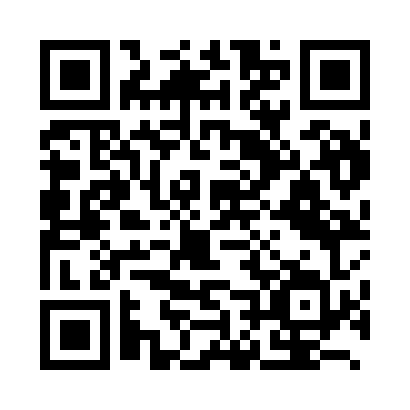 Prayer times for Fukaura, JapanWed 1 May 2024 - Fri 31 May 2024High Latitude Method: NonePrayer Calculation Method: Muslim World LeagueAsar Calculation Method: ShafiPrayer times provided by https://www.salahtimes.comDateDayFajrSunriseDhuhrAsrMaghribIsha1Wed2:544:3911:373:296:368:152Thu2:524:3811:373:296:378:163Fri2:514:3711:373:296:388:184Sat2:494:3511:373:296:398:195Sun2:474:3411:373:306:408:216Mon2:464:3311:373:306:418:227Tue2:444:3211:373:306:428:248Wed2:424:3111:373:316:438:259Thu2:414:3011:373:316:448:2710Fri2:394:2911:373:316:458:2811Sat2:374:2711:373:316:468:3012Sun2:364:2611:373:326:478:3113Mon2:344:2511:373:326:488:3314Tue2:334:2411:373:326:498:3415Wed2:314:2311:373:326:508:3516Thu2:304:2311:373:336:518:3717Fri2:284:2211:373:336:528:3818Sat2:274:2111:373:336:538:4019Sun2:254:2011:373:346:548:4120Mon2:244:1911:373:346:558:4321Tue2:234:1811:373:346:568:4422Wed2:214:1811:373:346:578:4523Thu2:204:1711:373:356:588:4724Fri2:194:1611:373:356:598:4825Sat2:184:1511:373:357:008:4926Sun2:174:1511:373:357:008:5127Mon2:154:1411:383:367:018:5228Tue2:144:1411:383:367:028:5329Wed2:134:1311:383:367:038:5430Thu2:124:1311:383:377:048:5631Fri2:114:1211:383:377:048:57